ДОГОВОРО ЗАКРЕПЛЕНИИ МУНИЦИПАЛЬНОГО ИМУЩЕСТВАНА ПРАВЕ ОПЕРАТИВНОГО УПРАВЛЕНИЯ03. 04. 2014г.                                                                                             г. Чаплыгин    Администрация Чаплыгинского муниципального района Липецкой области, именуемая в дальнейшем  "Администрация",  в лице  председателя комитета по управлению муниципальным имуществом Чаплыгинского района Липецкой области Смирнова Андрея Вячеславовича, действующая на основании Положения, Устава Чаплыгинского  муниципального района Липецкой области, с одной стороны, и  Муниципальное бюджетное  общеобразовательное учреждение основная общеобразовательная школа с. Урусово Чаплыгинского муниципального района Липецкой области Российской Федерации, именуемое в дальнейшем «Учреждение», в лице директора Трифоновой Светланы Владимировны, действующее  на  основании  Устава, с другой стороны, заключили настоящий договор о нижеследующем:     1. ПРЕДМЕТ ДОГОВОРА    1.1.  Администрация   закрепляет   за  учреждением   на  праве оперативного    управления    следующее    недвижимое    имущество: 1) Здание, назначение: нежилое здание, площадью  520,1 кв.м, этажность: 1, кадастровый номер – 48:18:0890104:92, расположенное по следующему адресу:  Россия, Липецкая область, Чаплыгинский район, с.Урусово, ул.Центральная, дом №252) Здание, назначение: нежилое здание, площадью  22 кв.м, этажность: 1, кадастровый номер – 48:18:0890104:80, расположенное по следующему адресу:  Россия, Липецкая область, Чаплыгинский район, с.Урусово, ул.Центральная, дом №253) Здание, назначение: нежилое здание, площадью  330,5 кв.м, этажность: 1, кадастровый номер – 48:18:0890104:158, расположенное по следующему адресу:  Россия, Липецкая область, Чаплыгинский район, с.Урусово, ул.Центральная, дом №8    1.2 Имущество, закреплённое за учреждением в соответствии с настоящим договором, является собственностью муниципального образования Чаплыгинского района Липецкой области.2. ИМУЩЕСТВЕННОЕ ПРАВО УЧРЕЖДЕНИЯ         2.1. Учреждение владеет, пользуется и распоряжается закрепленным за ним муниципальным имуществом на праве оперативного управления в соответствии с назначением имущества и целями деятельности учреждения, а также в соответствии с действующим законодательством РФ, уставом учреждения.         2.2. Учреждение не вправе распоряжаться (продавать, сдавать в залог, передавать во временное пользование, сдавать в аренду) закрепленным за ним имуществом без согласования с Администрацией.3. ОБЯЗАТЕЛЬСТВА СТОРОН         3.1. Учреждение обязуется в отношении имущества, закрепленного за ним настоящим договором:- пользоваться по прямому назначению для осуществления уставной деятельности;- при предоставлении права осуществлять деятельность, приносящую доходы, самостоятельно распоряжаться имуществом, приобретенным за счет этих доходов.3.2. Учреждение обязано:- согласовывать с Администрацией передачу отданного в оперативное управление имущества в аренду, внесение его в качестве залога, продажу;- списание с баланса основных средств производить по согласованию с Администрацией;- обеспечить сохранность отданного в управление имущества и в случае его утраты, гибели восстанавливать за счет прибыли;- обеспечивать текущий и капитальный ремонт, использовать амортизационные отчисления на восстановление основных фондов и развитие производства;- оперативно обеспечивать устранение аварийных неисправностей (повреждений);- не допускать ухудшения технического состояния имущества, за исключением случаев, связанных с нормативным износом этого имущества в процессе эксплуатации;- эффективно использовать имущество в соответствии с его целевым назначением;- не допускать износа оборудования выше предельно допустимых нормативов и эксплуатации с нарушением правил технической эксплуатации;- увеличивать основные средства и в случаях их уменьшения информировать Администрацию о принятых мерах по недопущению их снижения;- учитывать имущество, приобретенное за счет доходов учреждения, на отдельном бланке.3.3. Администрация имеет право:- требовать предъявления необходимых документов финансовой отчетности учреждения, ведения хозяйственной деятельности;- осуществлять контроль за использованием по назначению и сохранностью закрепленного имущества;- изымать излишнее, неиспользуемое либо используемое не по назначению имущество и распоряжаться им по своему усмотрению;- участвовать в разработке и утверждении устава учреждения;- в сроки, определенные законодательством, рассматривать и согласовывать вопросы, связанные с оперативным управлением имуществом, закрепленным за учреждением, включая вопросы приватизации;- предупреждать учреждение об изменениях или расторжении настоящего договора в письменном виде.                                              4. ОТВЕТСТВЕННОСТЬ СТОРОН4.1. За нарушение договорных обязательств, пользование которыми может причинить вред здоровью населения, а равно нарушение иных правил деятельности учреждение несет ответственность в соответствии с законодательством РФ.4.2. Учреждение обязано в соответствии с действующим законодательством возместить ущерб, причиненный несоблюдением требований по рациональному использованию санитарно-гигиенических норм и требований по защите здоровья его работников, населения и потребителей продукции.5. ПРОЧИЕ УСЛОВИЯ5.1. Изменения настоящего договора могут быть произведены после взаимного согласования исключительно письменными дополнениями.5.2. Имущество, закрепленное за учреждением в соответствии с настоящим договором, может быть изъято у учреждения полностью или частично по решению Администрации в следующих случаях:- при ликвидации и реорганизации учреждения без установления правопреемства;- при использовании имущества не по его назначению в случаях, предусмотренных настоящим договором.5.3. Требование об изменении или о расторжении договора совершается в той же форме, что и договор.5.4. Требование об изменении или о расторжении договора может быть заявлено в суд только после получения отказа другой стороны на предложение изменить или расторгнуть договор либо неполучения ответа в срок, указанный в предложении.5.5. Имущество, изымаемое у учреждения в соответствии с п. 5.2 настоящего договора, передается в Администрацию или по постановлению главы другому юридическому лицу.5.6. Настоящий договор вступает в силу с момента его подписания сторонами.Договор заключен на срок: бессрочно 5.7. Договор составлен в 3 экземплярах, имеющих одинаковую юридическую силу, по одному для каждой из сторон, один - для регистрирующей организации.5.8. Данный договор имеет силу передаточного акта.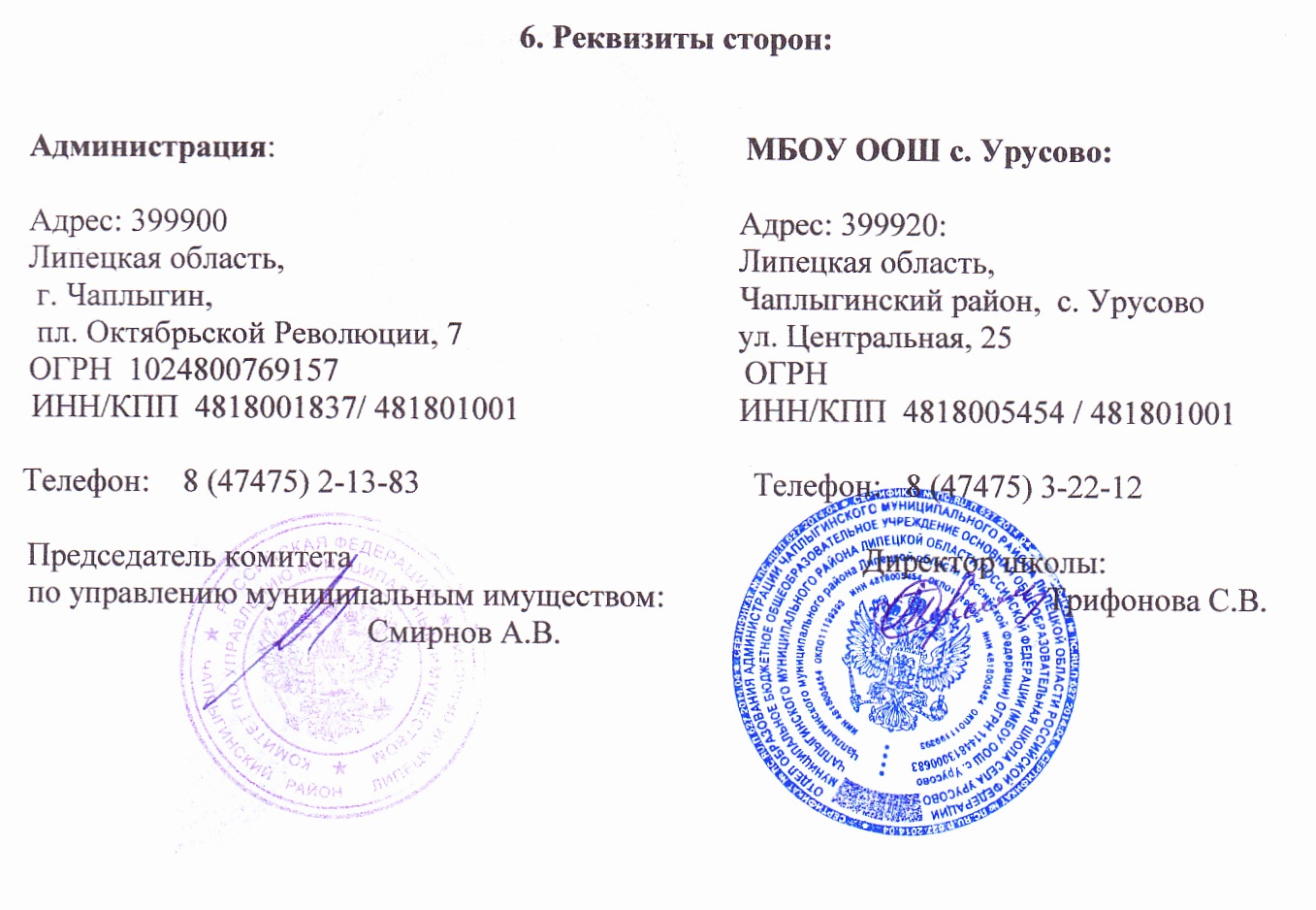 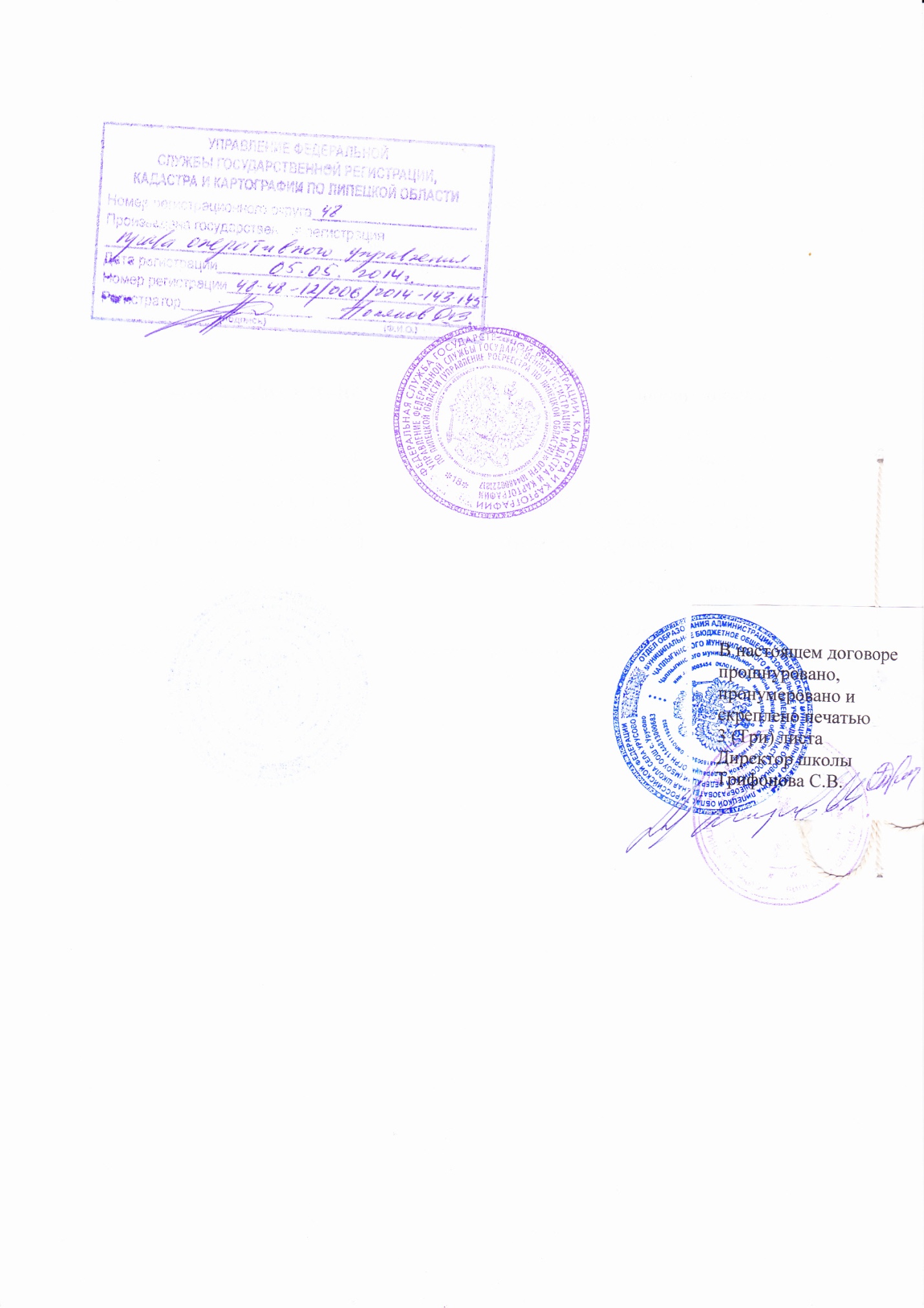 